Water Resources Program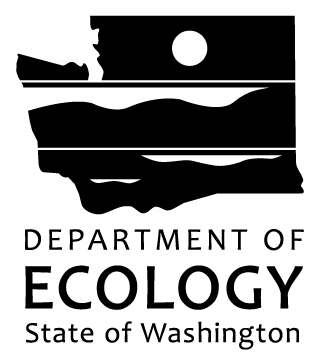 Water Right Pre-Application ConsultationComplete this form to the best of your ability.  We will discuss any incomplete sections at the pre-application consultation meeting. Part 4– Estimated amount of water needed      Gallons per minute (groundwater)      Cubic feet per second (surface water)Estimated Annual Quantity        Acre-feet per yearEstimated Reservoir Storage        Acre-feetPart 5 – Maps													Provide a map that contains the elements below.  For change applications, provide two maps: one map of the existing project and one map of the new project.  This will help us compare the existing project with what the project would look like if we approve the change.Required elements of map:Aerial view of the project area.Reference to a Township, Range, Section, and Quarter Section.Proposed point(s) of withdrawal/diversion and names of the withdrawal facilities.Place of use boundaries.Part 6 – New Water Right ChecklistIf you are seeking a new water right, complete the checklist below.  Check all that apply.  Use additional pages to elaborate where necessary.Part 7 – Change an Existing Water Right							If you need to change an existing water right, complete the checklist below.  Check all that apply.  Use additional pages to elaborate where necessary.Department of EcologyWater Right Pre-Application ConsultationBefore you apply, talk to us!Applying for a water right is one thing, getting one is another. Statewide, there is a lot of competition for water. Water allocation decisions are complex and often controversial. In many areas of the state, water is not physically or legally available for new water rights. There are already thousands of pending water right applications and many applicants have been waiting 10 or more years for a decision. Before you spend money and effort to prepare a water right application, we strongly encourage you to engage in pre-application consultation with our staff. We want to understand your water supply needs, and give you our perspective on risks, opportunities, and alternatives. Application fees are nonrefundable. We would rather you didn't spend this money if the likelihood of getting a water right is low. Where water is still available, we would like to offer recommendations for making your proposal successful. That may require you to provide certain information, analyses and studies, and propose mitigation. The Department of Ecology (Ecology) asks anyone who needs a water right (new or change) to submit the pre-application consultation form and meet with us to review your water supply needs and project proposal.  Do your best to complete all sections of the form and we will discuss any incomplete sections at the pre-application consultation meeting. The purpose of the meeting is for us to learn more about your proposed project and to provide you with information about:Water availability challenges and opportunitiesThe status of pending applicationsAnticipated processing timelinesApplication requirements, fees, and information needsWater resources regulations specific to your areaAlternatives to filing water right applicationsQualifications for priority processingCost reimbursement optionsConservancy board options (change applications only)Ecology contactsSend your completed form to EcologyAttach the completed form to an email and send it to the regional office where your project is located (see email addresses below).  If you do not have access to email, mail it to the appropriate regional office below.  Office Locations and Contact Information Part 1 – Customer Information Part 1 – Customer Information Part 1 – Customer Information Part 1 – Customer Information Last Name/Organization NameLast Name/Organization NameFirst NameFirst NameAddress 1Address 1Address 1Address 1Address 2Address 2Address 2Address 2CityStateStateZipEmail AddressPhonePhoneAlt PhonePart 2 – Contact (If different from above)Part 2 – Contact (If different from above)Part 2 – Contact (If different from above)Part 2 – Contact (If different from above)Last Name/Organization NameLast Name/Organization NameFirst NameFirst NameAddress Address Address Address Address 2Address 2Address 2Address 2CityStateStateZipEmail AddressPhonePhoneAlt PhonePart 3 – Project  DescriptionPart 3 – Project  DescriptionPart 3 – Project  DescriptionPart 3 – Project  DescriptionType of water right neededType of water right neededType of water right neededType of water right needed New water right	 Change to existing water right.  Check one 	  Permit	    Certificate	  ClaimName on document       		Number on document       New water right	 Change to existing water right.  Check one 	  Permit	    Certificate	  ClaimName on document       		Number on document       New water right	 Change to existing water right.  Check one 	  Permit	    Certificate	  ClaimName on document       		Number on document       New water right	 Change to existing water right.  Check one 	  Permit	    Certificate	  ClaimName on document       		Number on document      Project location (street address or parcel number)Project location (street address or parcel number)Project location (street address or parcel number)Project location (street address or parcel number)Street Address or Parcel Number      Section                  Township                 Range      Street Address or Parcel Number      Section                  Township                 Range      Street Address or Parcel Number      Section                  Township                 Range      Street Address or Parcel Number      Section                  Township                 Range      CityCountyStateZipName of watershed(s) Need help?  Go to https://ecology.wa.gov/Water-Shorelines/Water-supply/Water-availability/Watershed-look-up Briefly describe the purpose of your proposed projectWhere do you plan to get the water from? Check all that apply.	Groundwater - Provide Well ID number if available      	Surface water - Name of water source      	Reservoir	How long do you plan to use the water?  Check all that apply.	Drought 			Temporary	Dates of use:       to      	Permanent			Seasonal	Dates of use:       to      GeneralGeneralGeneralGeneralThere are other water rights associated with the same project.If yes, provide a list:        Yes No Not SureI am interested in a new water right, even if I can’t use it during periods of water shortages or low river flows. Yes No Not SureI have evaluated other options for obtaining a water supply, including hooking up to a public water system. Specify alternative supplies that may be available. Yes No Not SureEnvironmental effectsEnvironmental effectsEnvironmental effectsEnvironmental effectsI will be proposing to mitigate the effects of my project or implement other resource management techniques (RCW 90.03.255 or RCW 90.44.055). Yes No Not SureProcessing optionsProcessing optionsProcessing optionsProcessing optionsMy project may meet one of the criteria for priority processing specified in WAC 173-152-050 (http://apps.leg.wa.gov/WAC/default.aspx?cite=173-152-050) Specify which priority processing criteria the project may meet. Yes No Not SureI would like to discuss the Cost Reimbursement option. Yes No Not SureI have researched other water rights in the area to determine if my needs could be met by acquiring existing water rights. Yes No Not SureType of changeType of changeType of changeType of changeChange point(s) of diversion/withdrawal Yes No Not SureAdd point(s) of diversion/withdrawal   Yes No Not SureChange purpose(s) of use Yes No Not SureAdd purpose(s) of use Yes No Not SureChange/transfer place of use Yes No Not SureChange water right checklist, continued.Change water right checklist, continued.Change water right checklist, continued.Change water right checklist, continued.Add additional irrigated acres Yes No Not SureChange season or period of use Yes No Not SureWell consolidation Yes No Not SureGeneralGeneralGeneralGeneralI want to move a surface water diversion downstream. Yes No Not SureI want to move a surface water diversion upstream. Yes No Not SureI want to change my source from surface water to groundwater, or groundwater to surface water. Yes No Not SureI want to replace my well or add a well. Yes No Not SureI want to consolidate an exempt well into an existing water right. Yes No Not SureThere are other water rights associated with the same project. Yes No Not SureWater use and monitoringWater use and monitoringWater use and monitoringWater use and monitoringI regularly measure and record my water use and have documentation of my historical water usage. Yes No Not SureI rely on more than one water right for this project and manage them according to a plan. Yes No Not SureI am in compliance with the limitations and provisions specified on my current water right. Yes No Not SureI use the full amount of water specified on my water right. Yes No Not SureI have implemented water conservation measures to prevent water wastage. Yes No Not SureI monitor my well levels and can provide that information to Ecology. Yes No Not SurePublic water systemsPublic water systemsPublic water systemsPublic water systemsMy water right serves a public water system. Yes No Not SureMy water right serves a municipal water supplier. Yes No Not SureI have an approved water system plan from the Department of Health. Yes No Not SureThese changes are necessary to address a public health emergency.  Yes No Not SureWithdrawal or diversion works Withdrawal or diversion works Withdrawal or diversion works Withdrawal or diversion works My well(s) have well identification tags on them. Yes No Not SureMy surface water intake is capable of regulating the amount diverted. Yes No Not SureMy surface water intake has a Washington Department of Fish and Wildlife approved screen installed. Yes No Not SureEnvironmental effectsEnvironmental effectsEnvironmental effectsEnvironmental effectsI have performed or will be performing a pump test. Yes No Not SureI want to discuss the need for special studies or analysis to evaluate the effects of my project. Yes No Not SureI will be proposing to mitigate the effects of my project or implement other resource management techniques (RCW 90.03.255 or RCW 90.44.055). Yes No Not SureProcessing optionsProcessing optionsProcessing optionsProcessing optionsMy project may meet one of the criteria for priority processing specified in WAC 173-152-050.  (http://apps.leg.wa.gov/WAC/default.aspx?cite=173-152-050)  Yes No Not SureI want to discuss the cost reimbursement option. Yes No Not SureI want to discuss submitting my application for change to a county Water Conservancy Board. Yes No Not SureCentral Region - Yakima
Counties:  Benton, Chelan, Douglas, Kittitas, Klickitat, Okanogan and Yakima 1250 W. Alder St.Union Gap, WA  98903-0009(509) 575-2490wrCRO@ecy.wa.gov   Northwest Region - Shoreline
Counties:  Island, King, Kitsap, San Juan, Skagit, Snohomish and Whatcom PO Box 330316 Shoreline, WA 98133-9716 (206) 594-0000wrnwro@ecy.wa.govEastern Region - Spokane
Counties:  Adams, Asotin, Columbia, Ferry, Franklin, Garfield, Grant, Lincoln, Pend Oreille, Spokane, Stevens, Walla Walla and Whitman 4601 N. Monroe St.Spokane, WA  99205-1265(509) 329-3400wrERO@ecy.wa.govSouthwest Region - Lacey
Counties:  Clallam, Clark, Cowlitz, Grays Harbor, Jefferson, Mason, Lewis, Pacific, Pierce, Skamania, Thurston and Wahkiakum PO Box 47775Olympia, WA  98504-7775(360) 407-6300wrSWRO@ecy.wa.gov 